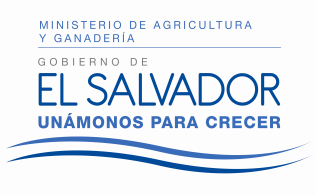 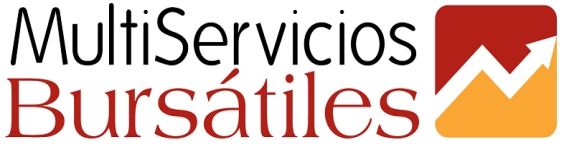 Versión Pública de información confidencial Art. 30 LAIP(La información suprimida es de carácter confidencial conforme a los artículos 6 letra “a” y 24 letra “c” de la Ley del Acceso a la Información Pública, en la primera y última página de este contrato.)Yo, HUGO ALEXANDER FLORES HIDALGO  xxxxxxxxxxxxxxxxxx, actuando en representación del Estado y Gobierno de El Salvador en el Ramo de Agricultura y Ganadería, en mi carácter de Encargado del Despacho del Ministerio de Agricultura y Ganadería ad honorem y Viceministro del Ramo; Institución con Número de Identificación Tributaria cero seiscientos catorce-cero diez mil ciento treinta y uno-cero cero seis-nueve, por medio del presente documento autorizo a MULTISERVICIOS BURSATILES, S.A., Puesto de Bolsa de Productos y para que pueda representarnos y negociar en la Bolsa de Productos de El Salvador, en las sesiones de negociación, para la opción de COMPRA, según lascondiciones siguientes:publicado en el Diario Oficial No. 238, Tomo 405 de fecha 19 de diciembre de 2014, que contiene las Disposiciones Especiales y Transitorias para la Exoneración al Ministerio de Agricultura y Ganadería del pago del Impuesto a la Transferencia de Bienes Muebles y a la Prestación de Servicios, en las Operaciones de Compra de Semilla Mejorada de Frijol, Semilla Certificada de Maíz e Insumos Agrícolas, en el marco del Programa de Agricultura Familiar y de Paquetes Agrícolas, el MAG está exonerado del pago del IVA en la presente adquisición.-Las comisiones del Puesto de Bolsa y canon BOLPROS, S.A serán canceladas en un plazo máximo de sesenta (60) días hábiles después de realizada la transacción en BOLPROS, S.A.-El mandante faculta a Multiservicios Bursátiles, S.A., para que pueda firmar contrato (s) deCOMPRA ante BOLPROS, S.A., relacionados a esta orden.-El Puesto de Bolsa en cumplimiento a la cláusula XX del Contrato MAG-No.003/2015 “CONTRATO DE COMISIÓN PARA REALIZAR OPERACIONES EN EL MERCADO DE PRODUCTOS Y SERVICIOS, PARA EL MINISTERIO DE AGRICULTURA Y GANADERIA DURANTE EL AÑO 2015”, deberá presentar una garantía de cumplimiento por un monto de: NOVECIENTOS SETENTA Y NUEVE DÓLARES DE LOS ESTADOS UNIDOS DE AMERICA CON SESENTA Y DOS CENTAVOS DE DOLAR (US$979.62), equivalente al diez por ciento (10%) del valor estimado para comisiones. Dicha garantía deberá exceder en sesenta días al plazo de vigencia de la presente Orden de Negociación.-El mandante autoriza en forma irrevocable a Multiservicios Bursátiles, S.A. para someter a sunombre ante la cámara arbitral de BOLPROS, S.A., cualquier diferencia que se dicte sobre elparticular.-El mínimo de oferentes para proceder a la apertura de la rueda de negociación será de tres (3)-El mandante nombra como Administrador de la presente Orden de Negociación al señor ELIAS EDUARDO BARRIERE GUERRA, con cargo de Director General de Economía Agropecuaria o a quien lo sustituya en el cargo por cualquier circunstancia; serán funciones del Administrador de la Orden de Negociación, ser el representante del Ministerio en el desarrollo y ejecución de la Orden de Negociación y verificar su estricto cumplimiento.-Las partes podrán realizar modificaciones a la Orden de Negociación, siempre y cuando, sea por escrito, a través de Adenda suscrita con las mismas formalidades de la Orden de Negociación.-La validez de la presente Orden de Negociación es hasta el 30 de septiembre de dos mil quince.-En fe de lo anterior y de común acuerdo, firmamos en señal de aceptación y ratificamos lo antes descrito, en la Ciudad de Santa Tecla, a los dos días del mes de julio de dos mil quince._____________________________POR EL MANDANTEHUGO ALEXANDER FLORES HIDALGOViceministro de Agricultura y Ganadería yEncargado del DespachoACEPTADO_______________________________________NAPOLEÓN ENRIQUE GUTIÉRREZ CÁCERESRepresentante LegalMULTISERVICIOS BURSATILES, S.A.ADQUISICIÓN DE FERTILIZANTE 16-20-0CANTIDAD: NOVENTA Y CINCO MIL CIENTO CINCUENTA Y CINCO (95,155) SACOSCOMISIONES: Bolsa 0.50% ; Puesto 0.21% (No incluyen IVA)LUGAR DE ENTREGA: SEGUN ANEXO No. 3FECHA DE ENTREGA: SEGUN ANEXO No. 1PRECIO UNITARIO: US$14.50 (incluye comisiones)FECHA DE PAGO: SEGÚN ANEXO No. 1OBSERVACIONES: Se pagará por medio de Transferencia directa de la Dirección General deTesorería del Ministerio de Hacienda.